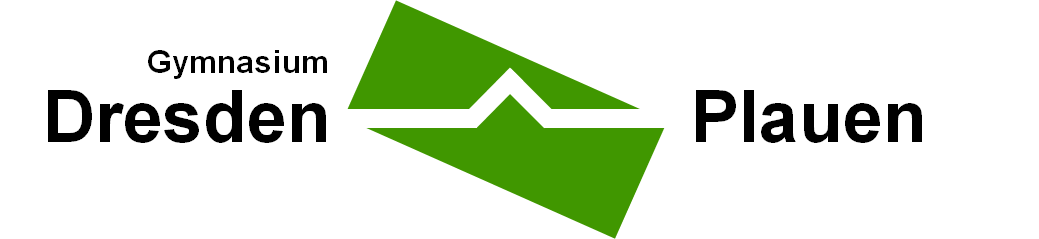 Bewerbung für deine Teilnahme am Lerncamp vom 25.03.-27.03.2020 (Mittwoch – Freitag)Name:Klasse:Meine Bewerbung:Eure Bewerbung kann dabei unter anderem folgende Inhalte haben:kurze Vorstellung deiner PersonBegründung für deine Eignungdeine besonderen Interessen/ Fähigkeiten/ Stärken (dies ist wichtig für die Zusammenstellung deiner Inhalte im Lerncamp)deine eigene Idee zur Veröffentlichung und Vorstellung deiner Lerncamp- Erfahrungen (z.B. Mitwirkung am Jahrbuch, Homepage-Artikel, Tag der offenen Tür, Organisation von Abendveranstaltungen oder weiteren Events)Meine Bewerbung:Eure Bewerbung kann dabei unter anderem folgende Inhalte haben:kurze Vorstellung deiner PersonBegründung für deine Eignungdeine besonderen Interessen/ Fähigkeiten/ Stärken (dies ist wichtig für die Zusammenstellung deiner Inhalte im Lerncamp)deine eigene Idee zur Veröffentlichung und Vorstellung deiner Lerncamp- Erfahrungen (z.B. Mitwirkung am Jahrbuch, Homepage-Artikel, Tag der offenen Tür, Organisation von Abendveranstaltungen oder weiteren Events)Datum:Unterschrift:Ich unterstütze deine Bewerbung. Ergänzung eines Lehrers zu deiner oben angeführten Bewerbung:Ich unterstütze deine Bewerbung. Ergänzung eines Lehrers zu deiner oben angeführten Bewerbung:Datum:Unterschrift:Kenntnisnahme der Eltern:Kenntnisnahme der Eltern: